Додаток 13до Методичних рекомендацій 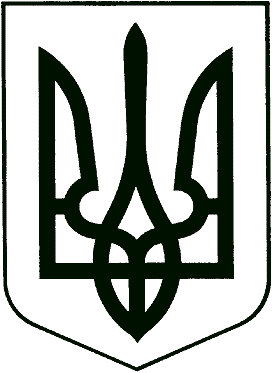 _______________________________________________________
(найменування центру з надання безоплатної вторинної правової допомоги)Н А К А З«____» __________ 20__ р.								       № _____Про скасування доручення для надання безоплатної вторинної правової допомогиВідповідно до підпункту 19 пункту 13 Положення про центри з надання безоплатної вторинної правової допомоги, затвердженого наказом Міністерства юстиції України від 02 липня 2012 року № 967/5,НАКАЗУЮ:Скасувати доручення для надання безоплатної вторинної правової допомоги від «____» ________________ 20__ року № ____-_______ у зв’язку з ____________________________________________________________________________________________________________.(зазначається причина скасування доручення, зокрема судове рішення, доручення видане помилково)Контроль за виконанням цього наказу покласти на_______________________________________________________________________________.(посада, прізвище, ім’я та по батькові працівника центру)Директор/в.о директора	                                            _____________________________________                                                (ім’я, прізвище)Додаток 14до Методичних рекомендацій _______________________________________________________
(найменування центру з надання безоплатної вторинної правової допомоги)Н А К А З«____» __________ 20__ р.								       № _____Про заміну адвоката/ працівника _____________________________________,найменування центру з надання безоплатної вторинної правової допомоги)який надає безоплатну вторинну правову допомогуВідповідно до пункту 9 частини першої статті 17, статті 24 Закону України «Про безоплатну правову допомогу», підпункту 20 пункту 13 Положення про центри з надання безоплатної вторинної правової допомоги, затвердженого наказом Міністерства юстиції України від 02 липня 2012 року № 967/5 НАКАЗУЮ:Здійснити заміну адвоката/ працівника _____________________________________(найменування місцевого центру з надання безоплатної вторинної   правової допомоги)__________________________________________________________________________________,(прізвище, ім’я, по батькові адвоката/ працівника)який надає безоплатну вторинну правову допомогу__________________________________________________________________________________(прізвище, ім’я, по батькові особи, якій надається безоплатна вторинна правова допомога, у давальному відмінку)за дорученням для надання безоплатної вторинної правової допомоги від «____» ________________ 20__ року № ___________ (далі – доручення)/ наказом __________________________________________________________________________________					 (найменування місцевого центру з надання безоплатної вторинної правової допомоги)від «____» _________ 20__ року № ___________ ____________________________________________(назва відповідного наказу)(далі – наказ про уповноваження працівника), у зв’язку з ___________________________________________________________________________________________________________________.(зазначається підстава заміни адвоката/ працівника місцевого центру)У зв’язку із заміною адвоката/працівника припинити дію доручення/ наказу про уповноваження працівника, зазначеного в пункті 1 цього наказу.Відділу безоплатної правової допомоги забезпечити безперервність надання безоплатної вторинної правової допомоги__________________________________________________________________________________(прізвище, ім’я, по батькові особи, якій надається безоплатна вторинна правова допомога, у давальному відмінку)шляхом призначення іншого адвоката та видання такому адвокату відповідного доручення/ уповноваження іншого працівника для надання такої допомоги та видання відповідного наказу.Контроль за виконанням цього наказу покласти на__________________________________________________________________________________.(посада, прізвище, ім’я та по батькові працівника центру)Директор/в.о. директора	                                           _____________________________________                                                  (ім’я, прізвище)Додаток 15до Методичних рекомендацій _______________________________________________________
(найменування центру з надання безоплатної вторинної правової допомоги)Н А К А З«____» __________ 20__ р.								       № _____Про припинення надання безоплатноївторинної правової допомогиВідповідно до пункту 11 частини першої статті 17, статті 23 Закону України «Про безоплатну правову допомогу», підпункту 18 пункту 13 Положення про центри з надання безоплатної вторинної правової допомоги, затвердженого наказом Міністерства юстиції України від 02 липня 2012 року № 967/5 НАКАЗУЮ:Припинити надання безоплатної вторинної правової допомоги________________________________________________________________________________(прізвище, ім’я, по батькові особи, якій надається безоплатна вторинна правова допомога, у давальному відмінку)за дорученням центру для надання безоплатної вторинної правової допомоги від «____» __________ 20__ року № ____-_______ (далі – доручення)/ наказом __________________________________________________________________________________					 (найменування місцевого центру на надання безоплатної вторинної правової допомоги)від «____» _________ 20__ року № ___________ ____________________________________________(назва відповідного наказу)(далі – наказ про уповноваження працівника) у зв’язку з ____________________________________________________________________________________________________________________.(зазначається підстава припинення надання безоплатної вторинної правової допомоги)У зв’язку з припиненням надання безоплатної вторинної правової допомоги припинити дію доручення/ наказу про уповноваження працівника, зазначеного в пункті 1 цього наказу.Контроль за виконанням цього наказу покласти на________________________________________________________________________________			(посада, прізвище, ім’я та по батькові працівника центру)Директор/в.о. директора	           	     		          ____________________________________(ім’я, прізвище)